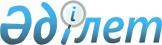 Целиноград аудандық мәслихатының 2020 жылғы 28 қазандағы № 444/67-6 "Целиноград ауданында әлеуметтік көмек көрсетудің, оның мөлшерлерін белгілеудің және мұқтаж азаматтардың жекелеген санаттарының тізбесін айқындаудың қағидаларын бекіту туралы" шешіміне өзгерістер енгізу туралы
					
			Күшін жойған
			
			
		
					Ақмола облысы Целиноград аудандық мәслихатының 2022 жылғы 17 қарашадағы № 192/35-7 шешімі. Қазақстан Республикасының Әділет министрлігінде 2022 жылғы 28 қарашада № 30779 болып тіркелді. Күші жойылды - Ақмола облысы Целиноград аудандық мәслихатының 2023 жылғы 27 қарашадағы № 80/12-8 шешімімен
      Ескерту. Күші жойылды - Ақмола облысы Целиноград аудандық мәслихатының 27.11.2023 № 80/12-8 (оның алғашқы ресми жарияланған күнінен кейін күнтізбелік он күн өткен соң қолданысқа енгізіледі) шешімімен.
      Целиноград аудандық мәслихаты ШЕШТІ:
      1. Целиноград аудандық мәслихатының "Целиноград ауданында әлеуметтік көмек көрсетудің, оның мөлшерлерін белгілеудің және мұқтаж азаматтардың жекелеген санаттарының тізбесін айқындаудың қағидаларын бекіту туралы" 2020 жылғы 28 қазандағы № 444/67-6 (Нормативтік құқықтық актілерді мемлекеттік тіркеу тізілімінде № 8122 болып тіркелген) шешіміне келесі өзгерістер енгізілсін:
      көрсетілген шешіммен бекітілген әлеуметтік көмек көрсетудің, оның мөлшерлерін белгілеудің және мұқтаж азаматтардың жекелеген санаттарының тізбесін айқындаудың қағидаларында:
      5, 6, 7, 8 тармақтар жаңа редакцияда жазылсын:
      "5. "Қазақстан Республикасында мүгедектігі бар адамдарды әлеуметтiк қорғау туралы" Қазақстан Республикасы Заңының 16-бабында және "Ардагерлер туралы" Қазақстан Республикасының Заңы 10-бабының 2) тармақшасында, 11-бабының 2) тармақшасында, 12-бабының 2) тармақшасында, 13-бабының 2) тармақшасында, 17-бабында көзделген әлеуметтік қолдау шаралары осы Қағидаларда белгіленген тәртіпте көрсетіледі.
      6. Мерекелік күндерге және атаулы күндерге әлеуметтік көмек бір рет ақшалай төлем түрінде келесі санаттағы азаматтарға көрсетіледі:
      1) Жеңіс күні - 9 мамыр:
      Ұлы Отан соғысының ардагерлеріне, бір рет -1000000 (миллион) теңге;
      майдандағы армия бөлiмдерiнің әскери қызметшілеріне қалалардың қорғанысына қатысқаны үшін белгiленген жеңiлдiкті шарттармен зейнетақы тағайындау үшiн 1998 жылғы 1 қаңтарға дейiн еңбек сіңірген жылдарына есептеліп жазылған, сол қалаларда Ұлы Отан соғысы кезеңінде қызмет өткерген әскери қызметшiлерге, сондай-ақ бұрынғы Кеңестік Социалистік Республикалар Одағын (бұдан әрі – КСР Одағы) iшкi iстер және мемлекеттiк қауiпсiздiк органдарының басшы және қатардағы құрамының адамдарына, бір рет - 100000 (жүз мың) теңге;
      Ұлы Отан соғысы кезеңінде майдандағы армия құрамына кiрген әскери бөлiмдерде, штабтарда, мекемелерде штаттық лауазымдар атқарған не сол кезеңдерде майдандағы армия бөлiмдерiнің әскери қызметшілеріне қалалардың қорғанысына қатысқаны үшін белгiленген жеңiлдiкті шарттармен зейнетақы тағайындау үшiн 1998 жылғы 1 қаңтарға дейiн еңбек сіңірген жылдарына есептеліп жазылған, сол қалаларда болған Кеңес Армиясының, Әскери-Теңiз Флотының, бұрынғы КСР Одағының iшкi iстер және мемлекеттiк қауiпсiздiк әскерлерi мен органдарының еріктi жалдамалы құрамының адамдарына, бір рет - 100000 (жүз мың) теңге;
      Ұлы Отан соғысы кезеңінде майдандағы армия мен флоттың құрамына кiрген бөлiмдердiң, штабтар мен мекемелердiң құрамында полк балалары (тәрбиеленушiлерi) және юнгалар ретiнде болған адамдарға, бір рет - 100000 (жүз мың) теңге;
      Екiншi дүниежүзiлiк соғыс жылдарында шет елдердiң аумағында партизан отрядтары, астыртын топтар және басқа да фашизмге қарсы құралымдар құрамында фашистiк Германия мен оның одақтастарына қарсы ұрыс қимылдарына қатысқан адамдарға, бір рет - 100000 (жүз мың) теңге;
      Ленинград қаласындағы қоршау кезеңінде қаланың кәсiпорындарында, мекемелерi мен ұйымдарында жұмыс iстеген және "Ленинградты қорғағаны үшiн" медалiмен немесе "Қоршаудағы Ленинград тұрғыны" белгiсiмен наградталған азаматтарға, бір рет - 60000 (алпыс мың) теңге;
      Екiншi дүниежүзiлiк соғыс кезеңiнде фашистер мен олардың одақтастары құрған концлагерьлердегі, геттолардағы және басқа да мәжбүрлеп ұстау орындарындағы кәмелетке толмаған тұтқындарға, бір рет - 100000 (жүз мың) теңге;
      1986 – 1987 жылдары Чернобыль атом электр станциясындағы апаттың, азаматтық немесе әскери мақсаттағы объектiлердегi басқа да радиациялық апаттар мен авариялардың салдарларын жоюға қатысқан, сондай-ақ ядролық сынақтарға тiкелей қатысқан адамдарға, бір рет - 5 (бес) айлық есептік көрсеткіш;
      бұрынғы КСР Одағын қорғау, әскери қызметтiң өзге де мiндеттерiн басқа кезеңдерде атқару кезiнде жаралануы, контузия алуы, мертігуі салдарынан немесе майданда болуына байланысты, сондай-ақ Ауғанстанда немесе ұрыс қимылдары жүргiзiлген басқа да мемлекеттерде әскери қызметiн өткеру кезiнде ауруға шалдығуы салдарынан мүгедектік белгіленген әскери қызметшiлерге, бір рет - 100000 (жүз мың ) теңге;
      қызметтік мiндеттерiн атқару кезiнде жаралануы, контузия алуы, мертігуі салдарынан не майданда болуына немесе ұрыс қимылдары жүргiзiлген мемлекеттерде қызметтік мiндеттерiн орындауына байланысты ауруға шалдығуы салдарынан мүгедектік белгіленген бұрынғы КСР Одағының мемлекеттік қауіпсіздік органдарының және ішкі істер органдарының басшы және қатардағы құрамының адамдарына, бір рет - 100000 (жүз мың) теңге;
      Ұлы Отан соғысы жылдарында тылдағы қажырлы еңбегі мен мінсіз әскери қызметі үшін бұрынғы КСР Одағының ордендерімен және медальдарымен наградталған адамдарға, бір рет – 30000 (отыз мың) теңге;
      1941 жылғы 22 маусым – 1945 жылғы 9 мамыр аралығында кемiнде алты ай жұмыс iстеген (қызмет өткерген) және Ұлы Отан соғысы жылдарында тылдағы қажырлы еңбегi мен мiнсiз әскери қызметі үшін бұрынғы КСР Одағының ордендерiмен және медальдарымен наградталмаған адамдарға, бір рет - 30000 (отыз мың) теңге;
      Ұлы Отан соғысы кезеңінде жаралануы, контузия алуы, мертігуі немесе ауруға шалдығуы салдарынан қайтыс болған мүгедектігі бар адамның немесе жеңілдіктер бойынша Ұлы Отан соғысы кезеңінде жаралануы, контузия алуы, мертігуі немесе ауруға шалдығуы салдарынан болған мүгедектігі бар адамдарға теңестірілген қайтыс болған адамның екінші рет некеге тұрмаған зайыбына (жұбайына), сондай-ақ жалпы ауруға шалдығуы, жұмыста мертігуі және басқа да себептер (құқыққа қарсы келетіндерді қоспағанда) салдарынан болған мүгедектігі бар адам деп танылған, қайтыс болған Ұлы Отан соғысы қатысушысының, партизанның, астыртын әрекет етушінің, "Ленинградты қорғағаны үшін" медалімен немесе "Қоршаудағы Ленинград тұрғыны" белгісімен наградталған азаматтың екінші рет некеге тұрмаған зайыбына (жұбайына), бір рет - 30000 (отыз мың) теңге;
      Ауғанстаннан басқа, басқа мемлекеттердің аумағындағы ұрыс қимылдарының ардагерлеріне, бір рет - 10 (он) айлық есептік көрсеткіш;
      бейбіт уақытта әскери қызметін өткеру кезінде қаза тапқан (қайтыс болған) әскери қызметшілердің отбасыларына, бір рет - 3 (үш) айлық есептік көрсеткіш.
      2) Ауғанстан Демократиялық Республикасынан Кеңес әскерлерінің шектеулі контингентінің шығарылған күні – 15-ақпан: басқа мемлекеттердің аумағында, атап айтқанда Ауғанстан аумағында соғыс ардагерлеріне, бір рет - 10 (он) айлық есептік көрсеткіш;
      3) 31 мамыр- саяси қуғын-сүргіндер құрбандарын еске алу күніне: саяси қуғын-сүргіндерден зардап шеккен адамдарға, бір рет -2 (екі) айлық есептік көрсеткіш;
      4) 29 тамыз – Семей ядролық сынақ полигонының жабылған күні: Семей ядролық сынақ полигонындағы ядролық сынақтардың салдарынан зардап шеккен азаматтарға, бір рет -10 (он) айлық есептік көрсеткіш;
      5) 1 қазан - Қарттар күні: ең төмен және төмен зейнетақы алатын зейнеткерлерге және барлық топтағы мүгедектігі бар адамдарға, мүгедектігі бар баланы тәрбиелеп отырған адамдарға, бір рет – 2 (екі) айлық есептік көрсеткіш мөлшерінде.
      Алушылардың жекелеген санаттары үшін атаулы күндер мен мереке күндеріне әлеуметтік көмектің мөлшері облыстың жергілікті атқарушы органының келісімі бойынша бірыңғай мөлшерде белгіленеді.
      7. Әлеуметтік көмек өмірлік қиын жағдайдың туындауына байланысты адамның (отбасының) мұқтаждығын айқындау үшін өтініш бойынша өмірлік қиын жағдайға тап болған мұқтаж азаматтардың жекелеген санаттарына бір рет және (немесе) мерзімді (ай сайын) тексеру актісінің негізінде, учаскелік комиссияның қорытындысы бойынша көрсетіледі:
      1) табиғи зілзаланың немесе өрттің салдарынан зардап шеккен азаматтарға (отбасыларға) өмірлік қиын жағдай туындаған сәттен бастап үш айдан кешіктірмей, бір рет – 70 (жетпіс) айлық есептік көрсеткіш мөлшерінде;
      2) өмірлік қиын жағдайда, оның ішінде әлеуметтік мәні бар аурулардың, айналадағыларға қауіп төңдіретін аурулардың салдарынан тыныс-тіршілігінің шектелуі деп танылған азаматтарға (отбасыларға):
      қатерлі ісіктері бар, стационар және амбулаториялық жағдайда арнайы емдеуден өтіп жатқан азаматтарға жан басына шаққандағы орташа табысы есепке алынбай, бір рет – 25 (жиырма бес) айлық есептік көрсеткіш мөлшерінде;
      адамның иммун тапшылығы вирусынан туындаған ауруы бар азаматтарға жан басына шаққандағы орташа табысы есепке алынбай, бір рет - 25 (жиырма бес) айлық есептік көрсеткіш мөлшерінде;
      диспансерлік есепте тұрған адамның иммун тапшылығы вирусы туындаған жұқтырған балалардың ата-аналарына немесе өзге де заңды өкілдеріне әлеуметтік көмек ай сайын жан басына шаққандағы орташа табысты есепке алмай тағайындалады, тиісті қаржы жылына арналған республикалық бюджет туралы Қазақстан Республикасының Заңында белгіленген ең төмен күнкөріс деңгейінің - 2 (екі) еселенген мөлшерінде;
      туберкулез ауруы бар, амбулаториялық емделуде жүрген азаматтарға, ай сайын – 5 (бес) айлық есептік көрсеткіш мөлшерінде;
      3) өмірлік қиын жағдайдаға тап болған мұқтаж азаматтарға (отбасыларға) жан басына шаққандағы орташа табысы есепке алынбай, бір рет 15 (он бес) айлық есептік көрсеткіш мөлшерінде мынадай негіздер бойынша:
      бас бостандығынан айыру орындарынан босатылуы;
      пробация қызметінің есебінде болуы;
      4) табысы ең төмен күнкөріс деңгейінен төмен аз қамтылған азаматтарға (отбасыларға), бір рет 15 (он бес) айлық есептік көрсеткіш мөлшерінде;
      5) ауылдық елді мекендерде тұратын табысы ең төмен күнкөріс деңгейінен төмен төрт және одан да көп бірге тұратын кәмелетке толмаған балалары бар көп балалы отбасылардың колледждерде ақы төлеу негізінде күндізгі оқу формасы бойынша оқитын студенттеріне оқуын төлеуге арналған білім беру мекемесімен жасасқан келісім шарттың нотариалды куәландырылған көшірмесі, оқу орнынан берілген анықтама, көп балалы отбасы мәртебесін растайтын құжатының көшірмесі, төлем туралы түбіртектер негізінде жылдық оқу құнының жүз пайыздық мөлшерінде;
      6) ауылдық елді мекендерде тұратын табысы ең төмен күнкөріс деңгейінен төмен төрт және одан да көп бірге тұратын кәмелетке толмаған балалары бар көп балалы отбасылардың жоғары медициналық оқу орындарында ақы төлеу негізінде күндізгі оқу формасы бойынша оқитын студенттеріне оқуын төлеуге арналған уәкілетті орган, жоғары медициналық оқу орны және алушының арасында жасалған үш жақты келісім шарттың, оқу орнынан берілген анықтаманың, көп балалы отбасы мәртебесін растайтын құжатының көшірмесі негізінде жылдық оқу құнының мөлшерінде;
      7) санаторлық-курорттық емделуге бір рет Қазақстан Республикасының шегінде шығындарды өтеу, мұқтаж азаматтардың мынадай санаттарына көрсетіледі:
      Ұлы Отан соғысының ардагерлеріне – жан басына шаққандағы орташа табысын есептемегенде, санаторлық-курорттық емделуге шығындарды 100 % өтеу;
      мәртебесі "Ардагерлер туралы" Қазақстан Республикасы Заңының 7 – бабында айқындалған еңбек ардагерлеріне- жан басына шаққандағы орташа табысты есепке алмай, алатын зейнетақы мөлшерінің 25 % төлей отырып;
      Ұлы Отан соғысында қаза тапқан (қайтыс болған, хабар-ошарсыз кеткен) жауынгерлердің ата-аналарына және екінші рет некеге тұрмаған жесірлеріне; екінші рет некеге тұрмаған зайыбына (жұбайына)- жан басына шаққандағы орташа табысын есепке алмай, алатын зейнетақы мөлшерінің 25 % төлей отырып;
      Ұлы Отан соғысы кезеңінде жаралануы, контузия алуы, мертігуі немесе ауруға шалдығуы салдарынан қайтыс болған мүгедектігі бар адамның немесе жеңілдіктер бойынша Ұлы Отан соғысы кезеңінде жаралануы, контузия алуы, мертігуі немесе ауруға шалдығуы салдарынан болған мүгедектігі бар адамдарға теңестірілген қайтыс болған адамның екінші рет некеге тұрмаған зайыбына (жұбайына), сондай-ақ жалпы ауруға шалдығуы, жұмыста мертігуі және басқа да себептер (құқыққа қарсы келетіндерді қоспағанда) салдарынан болған мүгедектігі бар адам деп танылған, қайтыс болған Ұлы Отан соғысы қатысушысының, партизанның, астыртын әрекет етушінің, "Ленинградты қорғағаны үшін" медалімен немесе "Қоршаудағы Ленинград тұрғыны" белгісімен наградталған азаматтың екінші рет некеге тұрмаған жұбайына (зайыбына) - жан басына шаққандағы орташа табысы есепке алынбай, алатын зейнетақы мөлшерінің 25 % төлей отырып;
      Екiншi дүниежүзiлiк соғыс кезеңiнде фашистер мен олардың одақтастары құрған концлагерьлердегі, геттолардағы және басқа да мәжбүрлеп ұстау орындарындағы кәмелетке толмаған тұтқындарына – жан басына шаққандағы орташа табысын есептемегенде, алатын зейнетақы мөлшерінің 25 % төлей отырып;
      Ленинград қаласындағы қоршау кезеңінде қаланың кәсiпорындарында, мекемелерi мен ұйымдарында жұмыс iстеген және "Ленинградты қорғағаны үшiн" медалiмен немесе "Қоршаудағы Ленинград тұрғыны" белгiсiмен наградталған азаматтарға – жан басына шаққандағы орташа табысын есепке алмай, алатын зейнетақы мөлшерінің 25 % төлей отырып;
      басқа мемлекеттердің аумағындағы ұрыс қимылдарының ардагерлеріне– жан басына шаққандағы орташа табысты есепке алмай, 30 (отыз) айлық есептік көрсеткіш мөлшерінде.
      8. Әлеуметтік көмек мұқтаж азаматтардың жекелеген санаттарына уәкілетті ұйымның тізімдері негізінде өтініш бермей, бір рет және (немесе) мерзімді (ай сайын) көрсетіледі:
      Екiншi дүниежүзiлiк соғыс кезеңiнде фашистер мен олардың одақтастары құрған концлагерьлердегі, геттолардағы және басқа да мәжбүрлеп ұстау орындарындағы кәмелетке толмаған тұтқындарына-коммуналдық қызметтер шығындарын өтеуге;
      Ұлы Отан соғысының ардагерлеріне, жеңілдіктер бойынша Ұлы Отан соғысының ардагерлеріне теңестірілген ардагерлерге, "Ардагерлер туралы" Қазақстан Республикасының Заңының күші қолданылатын басқа да адамдарға, еңбек ардагерлеріне, жасы бойынша зейнеткерлерге, барлық топтағы мүгедектігі бар адамдарға, мүгедектігі бар баланы тәрбиелеп отырған адамдарға, төрт және одан да көп бірге тұратын кәмелетке толмаған балалары бар көп балалы отбасыларға, көп балалы аналарға - қала маңындағы жолаушылар көлігінің маршруттарында жол жүру ақысын төлеуге арналған шығыстарды өтеу түрінде.".
      2. Осы шешім оның алғашқы ресми жарияланған күнінен кейін күнтізбелік он күн өткен соң қолданысқа еңгізіледі.
					© 2012. Қазақстан Республикасы Әділет министрлігінің «Қазақстан Республикасының Заңнама және құқықтық ақпарат институты» ШЖҚ РМК
				
      Целиноград аудандық мәслихатының хатшысы

Л.Конарбаева
